Pro Se 4 (Rev. 12/16) Complaint for a Civil Case Alleging Breach of ContractUNITED STATES DISTRICT COURTfor the__________ District of ____________________ DivisionPlaintiff(s)(Write the full name of each plaintiff who is filing this complaint. If the names of all the plaintiffs cannot fit in the space above, please write “see attached” in the space and attach an additional page with the full list of names.)-v-Defendant(s)(Write the full name of each defendant who is being sued. If the names of all the defendants cannot fit in the space above, please write “see attached” in the space and attach an additional page with the full list of names.)))))))))))COMPLAINT FOR A CIVIL CASE ALLEGING BREACH OF CONTRACT(28 U.S.C. § 1332; Diversity of Citizenship)The Parties to This ComplaintThe Plaintiff(s)Provide the information below for each plaintiff named in the complaint. Attach additional pages if needed.NameStreet Address City and County State and Zip Code Telephone Number E-mail AddressThe Defendant(s)Provide the information below for each defendant named in the complaint, whether the defendant is an individual, a government agency, an organization, or a corporation. For an individual defendant, include the person's job or title (if known). Attach additional pages if needed.Page 1 of 5Pro Se 4 (Rev. 12/16) Complaint for a Civil Case Alleging Breach of ContractDefendant No. 1NameJob or Title (if known)Street AddressCity and CountyState and Zip CodeTelephone NumberE-mail Address (if known)Defendant No. 2NameJob or Title (if known)Street AddressCity and CountyState and Zip CodeTelephone NumberE-mail Address (if known)Defendant No. 3NameJob or Title (if known)Street AddressCity and CountyState and Zip CodeTelephone NumberE-mail Address (if known)Defendant No. 4NameJob or Title (if known)Street AddressCity and CountyState and Zip CodeTelephone NumberE-mail Address (if known)Page 2 of 5Pro Se 4 (Rev. 12/16) Complaint for a Civil Case Alleging Breach of ContractBasis for JurisdictionFederal courts are courts of limited jurisdiction (limited power). Under 28 U.S.C. § 1332, federal courts may hear cases in which a citizen of one State sues a citizen of another State or nation and the amount at stake is more than $75,000. In that kind of case, called a diversity of citizenship case, no defendant may be a citizen of the same State as any plaintiff. Explain how these jurisdictional requirements have been met.A.The Plaintiff(s)If the plaintiff is an individual(If more than one plaintiff is named in the complaint, attach an additional page providing the same information for each additional plaintiff.)The Defendant(s)1.If the defendant is an individual(If more than one defendant is named in the complaint, attach an additional page providing the same information for each additional defendant.)The Amount in ControversyThe amount in controversy–the amount the plaintiff claims the defendant owes or the amount at stake–is more than $75,000, not counting interest and costs of court, because (explain):Page 3 of 5, and the defendant, , made an agreement or contract onPro Se 4 (Rev. 12/16) Complaint for a Civil Case Alleging Breach of ContractStatement of ClaimWrite a short and plain statement of the claim. Do not make legal arguments. State as briefly as possible the facts showing that each plaintiff is entitled to the damages or other relief sought. State how each defendant was involved and what each defendant did that caused the plaintiff harm or violated the plaintiff's rights, including the dates and places of that involvement or conduct. If more than one claim is asserted, number each claim and write a short and plain statement of each claim in a separate paragraph. Attach additional pages if needed.The plaintiff, (name)(name)(date)	. The agreement or contract was (oral or written)	. Under thatagreement or contract, the parties were required to (specify what the agreement or contract required each party to do)The defendant failed to comply because (specify what the defendant did or failed to do that failed to comply with what the agreement or contract required)The plaintiff has complied with the plaintiff's obligations under the contract.IV.	ReliefState briefly and precisely what damages or other relief the plaintiff asks the court to order. Do not make legal arguments. Include any basis for claiming that the wrongs alleged are continuing at the present time. Include the amounts of any actual damages claimed for the acts alleged and the basis for these amounts. Include any punitive or exemplary damages claimed, the amounts, and the reasons you claim you are entitled to actual or punitive money damages.Page 4 of 5Pro Se 4 (Rev. 12/16) Complaint for a Civil Case Alleging Breach of ContractCertification and ClosingUnder Federal Rule of Civil Procedure 11, by signing below, I certify to the best of my knowledge, information, and belief that this complaint: (1) is not being presented for an improper purpose, such as to harass, cause unnecessary delay, or needlessly increase the cost of litigation; (2) is supported by existing law or by a nonfrivolous argument for extending, modifying, or reversing existing law; (3) the factual contentions have evidentiary support or, if specifically so identified, will likely have evidentiary support after a reasonable opportunity for further investigation or discovery; and (4) the complaint otherwise complies with the requirements of Rule 11.For Parties Without an AttorneyI agree to provide the Clerk’s Office with any changes to my address where case–related papers may be served. I understand that my failure to keep a current address on file with the Clerk’s Office may result in the dismissal of my case.Date of signing:Signature of Plaintiff Printed Name of PlaintiffFor Attorneys Date of signing:Signature of Attorney Printed Name of Attorney Bar NumberName of Law Firm Street Address State and Zip Code Telephone Number E-mail Address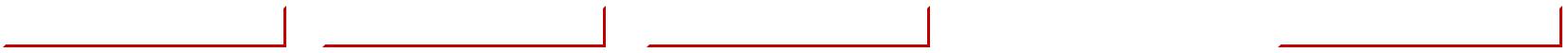 )Case No.Case No.))(to be filled in by the Clerk’s Office)(to be filled in by the Clerk’s Office))(to be filled in by the Clerk’s Office)(to be filled in by the Clerk’s Office))))Jury Trial: (check one)Jury Trial: (check one)’ Yes   ’ No)Jury Trial: (check one)Jury Trial: (check one)’ Yes   ’ No)The plaintiff, (name)The plaintiff, (name)The plaintiff, (name)The plaintiff, (name)The plaintiff, (name)The plaintiff, (name), is a citizen of the, is a citizen of the, is a citizen of the, is a citizen of theState of (name)State of (name)State of (name)State of (name)State of (name)State of (name).2.If the plaintiff is a corporationIf the plaintiff is a corporationIf the plaintiff is a corporationIf the plaintiff is a corporationIf the plaintiff is a corporationIf the plaintiff is a corporationThe plaintiff, (name)The plaintiff, (name)The plaintiff, (name)The plaintiff, (name)The plaintiff, (name)The plaintiff, (name), is incorporated, is incorporatedunder the laws of the State of (name)under the laws of the State of (name)under the laws of the State of (name)under the laws of the State of (name)under the laws of the State of (name)under the laws of the State of (name),,,,,and has its principal place of business in the State of (name)and has its principal place of business in the State of (name)and has its principal place of business in the State of (name)and has its principal place of business in the State of (name)and has its principal place of business in the State of (name)and has its principal place of business in the State of (name)......The defendant, (name)The defendant, (name)The defendant, (name)The defendant, (name)The defendant, (name)The defendant, (name)The defendant, (name)The defendant, (name), is a citizen of, is a citizen of, is a citizen ofthe State of (name)the State of (name)the State of (name)the State of (name)the State of (name)the State of (name)the State of (name)the State of (name). Or is a citizen of. Or is a citizen of. Or is a citizen of. Or is a citizen of(foreign nation)(foreign nation)(foreign nation)(foreign nation)(foreign nation)(foreign nation)(foreign nation)(foreign nation).2.If the defendant is a corporationIf the defendant is a corporationIf the defendant is a corporationIf the defendant is a corporationIf the defendant is a corporationIf the defendant is a corporationIf the defendant is a corporationIf the defendant is a corporationThe defendant, (name)The defendant, (name)The defendant, (name)The defendant, (name)The defendant, (name)The defendant, (name)The defendant, (name)The defendant, (name), is incorporated under, is incorporated under, is incorporated under, is incorporated underthe laws of the State of (name)the laws of the State of (name)the laws of the State of (name)the laws of the State of (name)the laws of the State of (name)the laws of the State of (name)the laws of the State of (name)the laws of the State of (name), and has its, and has itsprincipal place of business in the State of (name)principal place of business in the State of (name)principal place of business in the State of (name)principal place of business in the State of (name)principal place of business in the State of (name)principal place of business in the State of (name)principal place of business in the State of (name)principal place of business in the State of (name).....Or is incorporated under the laws of (foreign nation)Or is incorporated under the laws of (foreign nation)Or is incorporated under the laws of (foreign nation)Or is incorporated under the laws of (foreign nation)Or is incorporated under the laws of (foreign nation)Or is incorporated under the laws of (foreign nation)Or is incorporated under the laws of (foreign nation)Or is incorporated under the laws of (foreign nation),,,,,and has its principal place of business in (name)and has its principal place of business in (name)and has its principal place of business in (name)and has its principal place of business in (name)and has its principal place of business in (name)and has its principal place of business in (name)and has its principal place of business in (name)and has its principal place of business in (name).....Page 5 of 5PrintSave  As...Add AttachmentReset